Day one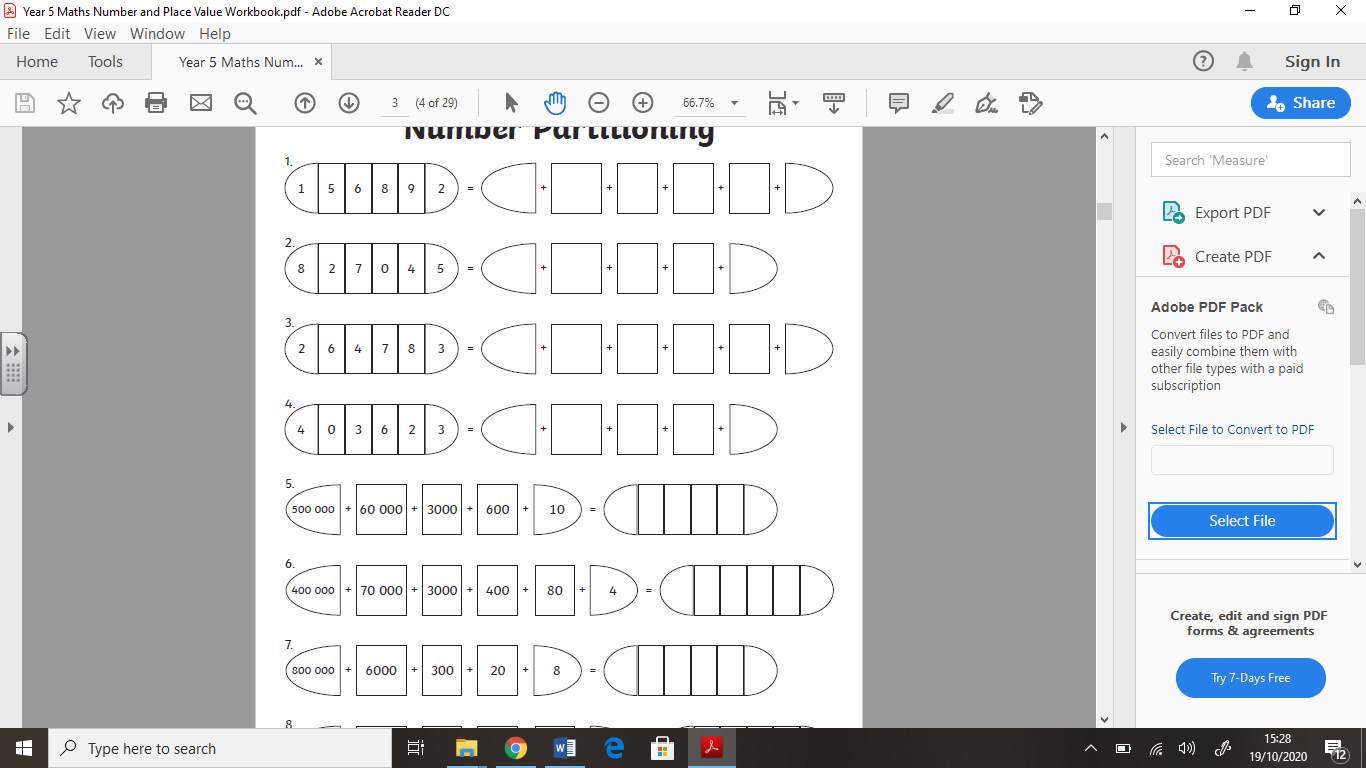 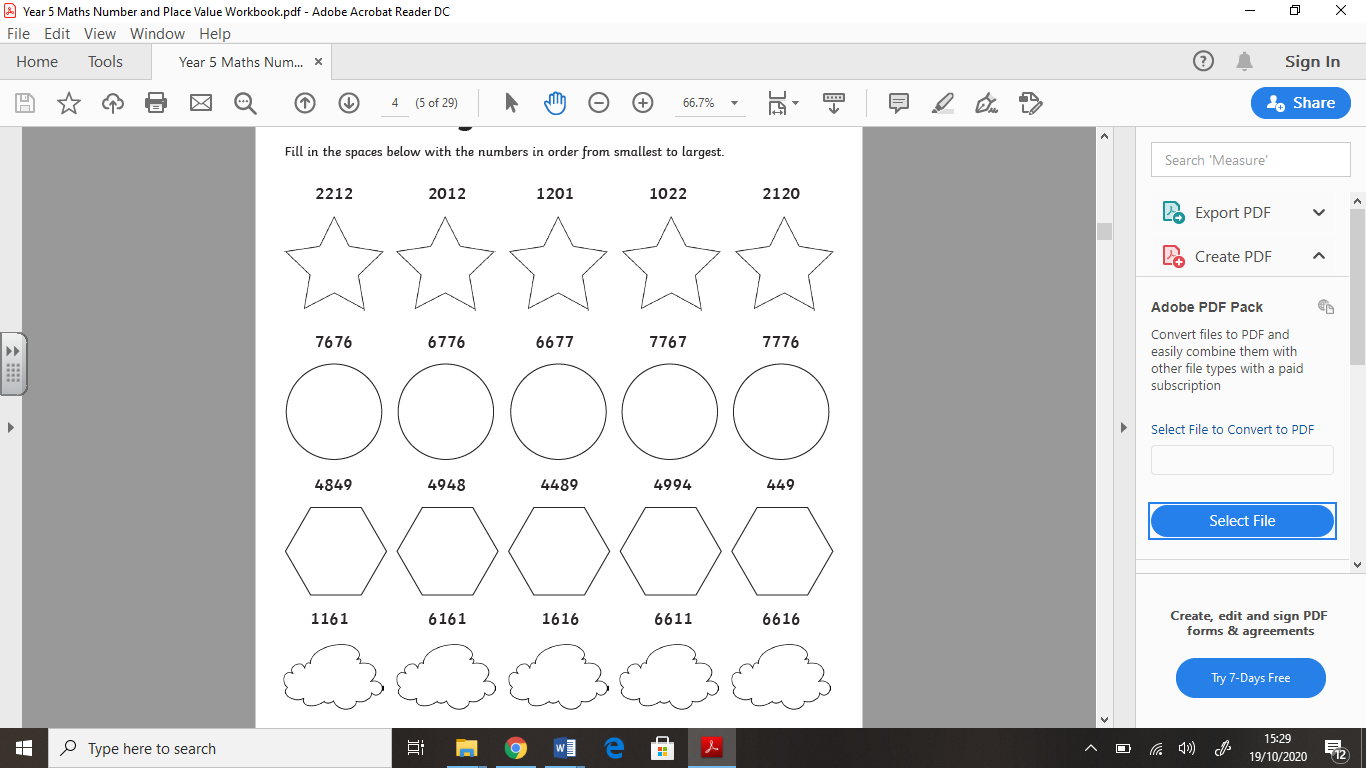 Day two 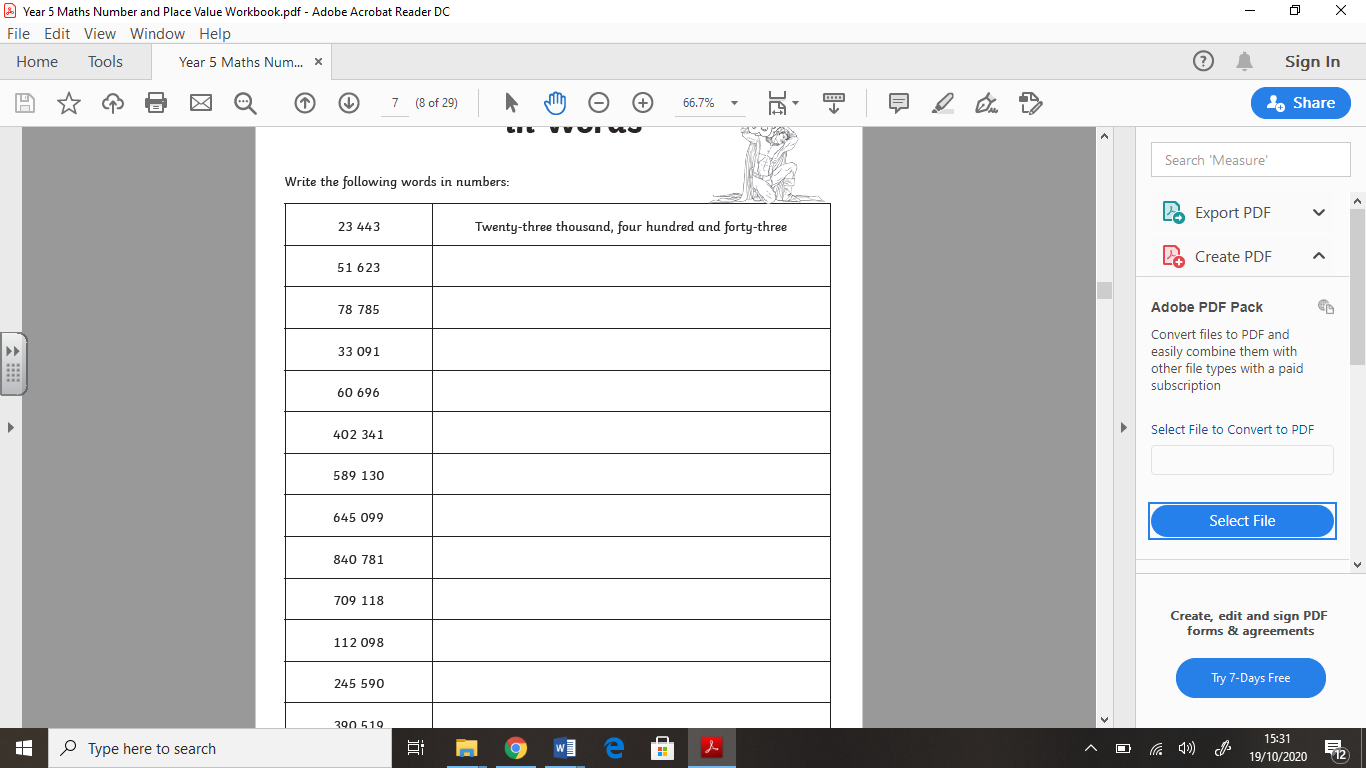 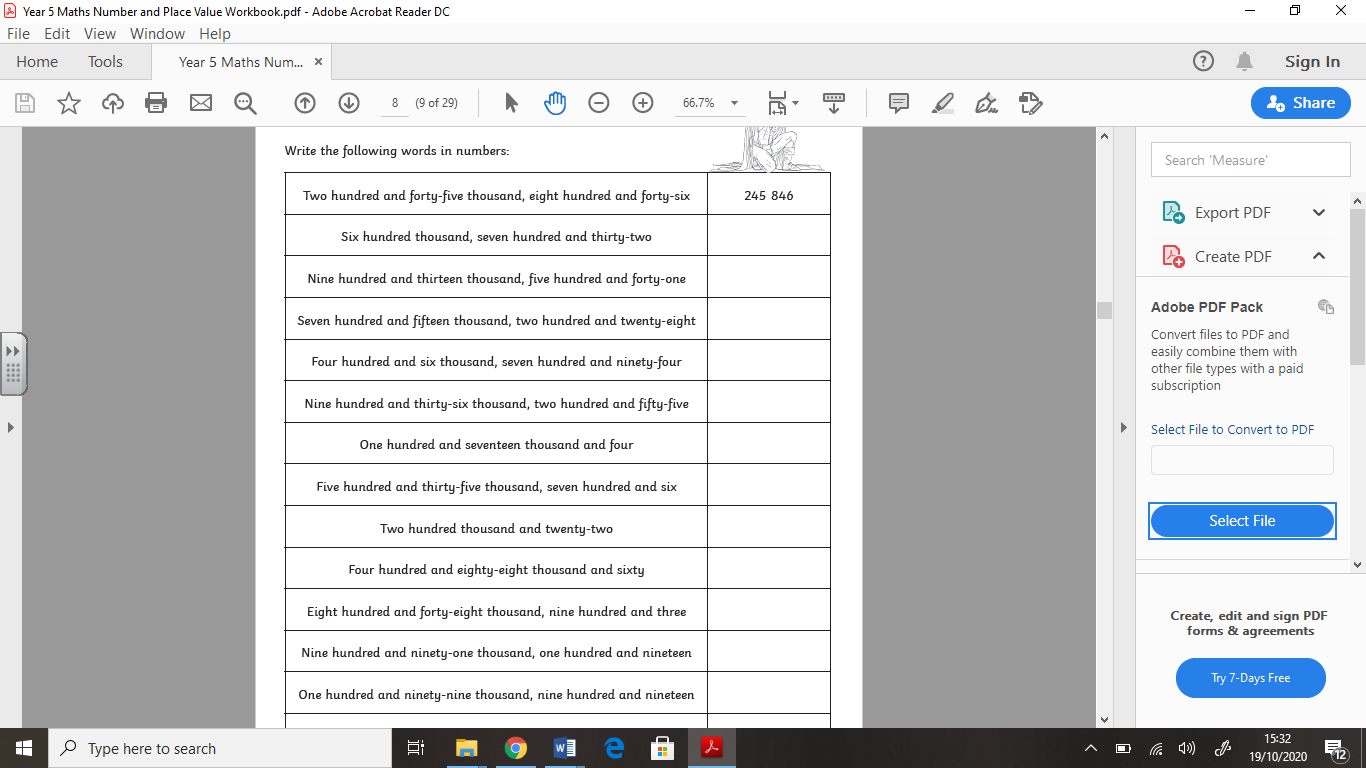 